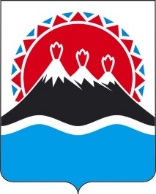 П О С Т А Н О В Л Е Н И ЕПРАВИТЕЛЬСТВАКАМЧАТСКОГО КРАЯ               г. Петропавловск-КамчатскийВ соответствии со статьей 781 Бюджетного кодекса Российской Федерации, постановлением Правительства Российской Федерации от 18.09.2020 № 1492 «Об общих требованиях к нормативным правовым актам, муниципальным правовым актам, регулирующим предоставление субсидий, в том числе грантов в форме субсидий, юридическим лицам, индивидуальным предпринимателям, а также физическим лицам – производителям товаров, работ, услугПРАВИТЕЛЬСТВО ПОСТАНОВЛЯЕТ:1. Утвердить Порядок определения объема и предоставления из краевого бюджета в 2021 году гранта в форме субсидии Камчатской региональной общественной патриотической организации «БЕРЕГА РУССКОЙ СЛАВЫ» согласно приложению к настоящему постановлению.2. Настоящее постановление вступает в силу после дня его официального опубликования.Приложение к постановлениюПравительства Камчатского краяПорядокопределения объема и предоставления из краевого бюджета в 2021 году гранта в форме субсидии Камчатской региональной общественной патриотической организации «БЕРЕГА РУССКОЙ СЛАВЫ»1. Настоящий Порядок регулирует вопросы определения объема и предоставления из краевого бюджета в 2021 году гранта в форме субсидии (далее – грант) Камчатской региональной общественной патриотической организации «БЕРЕГА РУССКОЙ СЛАВЫ» (далее – Организация) в целях финансового обеспечения затрат, связанных с проведением Организацией культурных мероприятий (фестивалей, концертов, тематических вечеров), направленных на военно-патриотическое воспитание граждан Камчатского края, в рамках основного мероприятия «Совершенствование форм и методов работы по патриотическому воспитанию граждан Российской Федерации в Камчатском крае» подпрограммы «Патриотическое воспитание граждан Российской Федерации в Камчатском крае» государственной программы Камчатского края «Реализация государственной национальной политики и укрепление гражданского единства в Камчатском крае», утвержденной постановлением Правительства Камчатского края от 29.11.2013 № 546-П, на основании Закона Камчатского края от 09.10.2012 № 134 «О наказах избирателей в Камчатском крае» и решения Президиума Законодательного Собрания от 01.09.2020 № 11250 «Перечень наказов избирателей депутатам Законодательного Собрания Камчатского края».2. Грант предоставляется Министерством развития гражданского общества, молодежи и информационной политики Камчатского края (далее - Министерство) осуществляющим функции главного распорядителя бюджетных средств, до которого в соответствии с бюджетным законодательством Российской Федерации как получателя бюджетных средств доведены лимиты бюджетных обязательств на предоставление гранта на соответствующий финансовый год и плановый период.Грант предоставляется Министерством в пределах лимитов бюджетных обязательств, доведенных в установленном порядке до Министерства.Сведения о гранте размещаются на едином портале бюджетной системы Российской Федерации в информационно-телекоммуникационной сети «Интернет» в разделе «Бюджет».3. Грант носит целевой характер и не может быть израсходована на цели, не предусмотренные настоящим Порядком.4. Условием предоставления гранта, включая требования к Организации, является соответствие Организации на первое число месяца, в котором планируется заключение соглашения о предоставлении гранта (далее - Соглашение), следующим требованиям:1) Организация не находится в процессе реорганизации (за исключением реорганизации в форме присоединения к юридическому лицу, являющемуся участником отбора, другого юридического лица), ликвидации, в отношении нее не введена процедура банкротства, деятельность Организации не приостановлена в порядке, предусмотренном законодательством Российской Федерации;2) у Организации отсутствуют неисполненные обязанности по уплате налогов, сборов, страховых взносов, пеней, штрафов, процентов, подлежащих уплате в соответствии с законодательством Российской Федерации о налогах и сборах по состоянию на последнюю отчетную дату, предшествующую дате заключения соглашения;3) у Организации отсутствует просроченная задолженность по возврату в краевой бюджет субсидий, бюджетных инвестиций, предоставленных в том числе в соответствии с иными правовыми актами, и иная просроченная (неурегулированная) задолженность перед Камчатским краем;4) Организация не является иностранным юридическим лицом, а также российским юридическим лицом, в уставном (складочном) капитале которого доля участия иностранных юридических лиц, местом регистрации которых является государство или территория, включенные в утверждаемый Министерством финансов Российской Федерации перечень государств и территорий, предоставляющих льготный налоговый режим налогообложения и (или) не предусматривающих раскрытия и предоставления информации при проведении финансовых операций (офшорные зоны) в отношении таких юридических лиц, в совокупности превышает 50%;5) Организация не получает средства из краевого бюджета на основании иных нормативных правовых актов Камчатского края на цели, установленные настоящим Порядком;6) отсутствие в реестре дисквалифицированных лиц сведений о дисквалифицированных руководителе, членах коллегиального исполнительного органа, лице, исполняющем функции единоличного исполнительного органа, или главном бухгалтере Организации.5. Грант предоставляется Организации в соответствии с Соглашением, заключаемым Министерством с Организацией на текущий финансовый год. Соглашение, дополнительное соглашение к Соглашению, в том числе дополнительное соглашение о расторжении Соглашения (при необходимости) заключаются в соответствии с типовой формой, утвержденной Министерством финансов Камчатского края.6. При предоставлении гранта обязательными условиями ее предоставления, включаемыми в Соглашение и договоры (соглашения), заключенные в целях исполнения обязательств по Соглашению, является согласие Организации и лиц, являющихся поставщиками (подрядчиками, исполнителями) по договорам (соглашениям), заключенным в целях исполнения обязательств по Соглашению, на осуществление Министерством и органами государственного финансового контроля проверок соблюдения ими условий, целей и порядка предоставления грантов и запрет приобретения за счет полученных средств гранта иностранной валюты.В Соглашении должно содержаться условие о согласовании новых условий Соглашения или о расторжении соглашения при недостижении согласия по новым условиям в случае уменьшения Министерству раннее доведенных лимитов бюджетных обязательств, установленных в соответствии с частью 2 настоящего Порядка, приводящего к невозможности предоставления гранта в размере, определенном в Соглашении.7. Для получения гранта Организация представляет в Министерство следующие документы:1) заявку на предоставление гранта по форме, утвержденной Министерством;2) общественно полезную программу по проведению культурных мероприятий, направленных на военно-патриотическое воспитание граждан в Камчатском крае;3) копию устава, заверенную надлежащим образом;4) справку, подписанную руководителем Организации, о соответствии Организации условию, указанному в части 4 настоящего Порядка;5) справку из налогового органа, подтверждающую отсутствие у Организации задолженности по налогам, сборам, страховым взносам, пеням, штрафам, процентам, подлежащим уплате в соответствии с законодательством Российской Федерации о налогах и сборах.8. Министерство в течение 2 рабочих дней со дня получения документов, указанных в части 7 настоящего Порядка, получает в отношении Организации сведения из Единого государственного реестра юридических лиц на официальном сайте Федеральной налоговой службы на странице «Предоставление сведений из ЕГРЮЛ/ЕГРИП в электронном виде», а также делает сверку информации по пункту 6 части 4 настоящего Порядка на официальном сайте Федеральной налоговой службы на странице «Поиск сведений в реестре дисквалифицированных лиц».9. Министерство в течение 10 рабочих дней со дня получения документов, указанных в части 7 настоящего Порядка, принимает решение о предоставлении гранта либо об отказе в его предоставлении.10. Основаниями для отказа в предоставлении гранта являются:несоответствие Организации условию предоставления гранта, установленному частью 4 настоящего Порядка;несоответствие представленных Организацией документов требованиям, установленным частью 7 настоящего Порядка;непредставление или представление не в полном объеме Организацией документов, указанных в части 7 настоящего Порядка;установление факта недостоверности представленной Организацией информации.11. В случае принятия решения об отказе в предоставлении гранта Министерство в течение 5 рабочих дней со дня принятия такого решения направляет посредством почтового отправления или на адрес электронной почты или иным способом, обеспечивающим подтверждение в адрес Организации уведомление о принятом решении с обоснованием причин отказа.12. В случае принятия решения о предоставлении гранта Министерство в течение 10 рабочих дней со дня принятия такого решения направляет Организации проект соглашения о предоставлении гранта (далее – Соглашение) в двух экземплярах для подписания посредством почтового отправления или на адрес электронной почты или иным способом, обеспечивающим подтверждение получения указанного проекта Организацией.Организация в течение 5 рабочих дней со дня получения проекта Соглашения подписывает и возвращает в Министерство лично либо посредством почтового отправления два экземпляра проекта Соглашения.Министерство в течение 5 рабочих дней со дня получения двух экземпляров проекта Соглашения подписывает их со своей стороны. Один экземпляр Соглашения направляется Министерством в течение 5 рабочих дней со дня подписания почтовым отправлением с уведомлением на почтовый адрес Организации.В случае непоступления в Министерство двух экземпляров подписанного Соглашения в течение 15 рабочих дней со дня получения Организацией проекта Соглашения Организация признается уклонившейся от заключения Соглашения.13. Грант предоставляется Организации в соответствии с Законом Камчатского края от 26.11.2020 № 521 «О краевом бюджете на 2021 год и на плановый период 2022 и 2023 годов» в размере: 300 000,00 (триста тысяч) рублей.14. Министерство перечисляет грант на расчетный счет, открытый Организацией в банке, реквизиты которого указаны в заявке на предоставление гранта, в течение 25 рабочих дней со дня заключения Соглашения.15. Результатом предоставления гранта по состоянию на 31 декабря 2021 года является проведение Организацией культурных мероприятий, направленных на военно-патриотическое воспитание граждан Камчатского края. Значение результата предоставления гранта устанавливается в Соглашении. 16. Организация предоставляет в Министерство в срок не позднее 15 января года, следующего за отчетным, отчеты о достижении результата и показателя предоставления гранта и об осуществлении расходов, источником финансового обеспечения которых является грант, по формам, предусмотренным Соглашением.17. Министерство и органы государственного финансового контроля осуществляют обязательную проверку соблюдения Организацией условий, целей и порядка предоставления гранта.18. Остаток гранта, неиспользованного в отчетном финансовом году, может использоваться Организацией в очередном финансовом году на цели, указанные в части 1 настоящего Порядка, при принятии Министерством по согласованию с Министерством финансов Камчатского края, в порядке, определенном Правительством Камчатского края, решения о наличии потребности в указанных средствах и включении соответствующих положений в Соглашение. В случае отсутствия указанного решения остаток гранта (за исключением гранта, предоставленного в пределах суммы, необходимой для оплаты денежных обязательств получателя гранта, источником финансового обеспечения которых является указанный грант), неиспользованного в отчетном финансовом году, подлежит возврату в краевой бюджет на лицевой счет Министерства не позднее 15 февраля очередного финансового года.19. В случае выявления, в том числе по фактам проверок, проведенных Министерством и органом государственного финансового контроля, нарушения целей, условий, порядка предоставления гранта, а также недостижения значений результата предоставления гранта и показателей, необходимых для их достижения, Организация обязана возвратить денежные средства в краевой бюджет в следующем порядке и сроки:в случае выявления нарушения органом государственного финансового контроля – на основании представления и (или) предписания органа государственного финансового контроля в сроки, указанные в представлении и (или) предписании;в случае выявления нарушения Министерством – в течение 20 рабочих дней со дня получения требования Министерства.20. Письменное требование о возврате гранта направляется Министерством Организации в течение 15 рабочих дней со дня выявления нарушений, указанных в части 19 настоящего Порядка.21. При невозврате средств гранта в сроки, установленные в части 19 настоящего Порядка, Министерство принимает необходимые меры по взысканию подлежащей возврату в краевой бюджет гранта в судебном порядке в срок не позднее 30 рабочих дней со дня, когда Министерству стало известно о неисполнении Организацией требования, предусмотренного частью 20 настоящего Порядка.22. Организация обязана возвратить средства гранта в следующих объемах:в случае нарушения целей предоставления гранта – в размере нецелевого использования средств гранта;в случае нарушения условий и порядка предоставления гранта - в полном объеме;в случае недостижения значений результата предоставления гранта и показателей, необходимых для их достижения, – в объеме, пропорциональном недостигнутому значению результата. [Дата регистрации]№[Номер документа]Об утверждении Порядка определения объема и предоставления из краевого бюджета в 2021 году гранта в форме субсидии Камчатской региональной общественной патриотической организации «БЕРЕГА РУССКОЙ СЛАВЫ» Временно исполняющий обязанности Председателя Правительства – Первого вице-губернатор Камчатского края[горизонтальный штамп подписи 1]Е.А. Чекин[Дата регистрации]№[Номер документа]